Objectifs d’apprentissage de 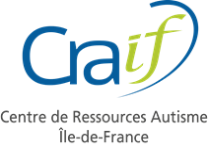 Progression de la période    : Année: Compétences pivotsImitationImitationCompétences pivotsImitationImitationCompétences pivotsMotivationMotivationCompétences pivotsCoopérationCoopérationCompétences pivotsCoopérationCoopérationMémoireMémoireMémoireMémoireMémoireMémoireLe langageLangage expressifsyntaxeLe langageLangage expressifdemandeLe langageLangage expressifdemandeLe langageLangage expressifsyntaxeLe langageLangage expressifcommentaireLe langageLangage expressifcommentaireLe langageLangage expressifintraverbalLe langageLangage expressifintraverbalLe langageLangage expressifraconter un évènementLe langageLangage réceptifLangage réceptifLe langageLangage réceptifLangage réceptifDécouvrir l’écrit.Ecoute et compréhension de la langue écriteEcoute et compréhension de la langue écriteDécouvrir l’écrit.Ecoute et compréhension de la langue écriteEcoute et compréhension de la langue écriteDécouvrir l’écrit.Identifications de formes écritesIdentifications de formes écritesDécouvrir l’écrit.Identifications de formes écritesIdentifications de formes écritesDécouvrir l’écrit.Graphisme Graphisme Découvrir l’écrit.Graphisme Graphisme Devenir élève.Règles de vieConsignes collectivesDevenir élève.Règles de vieConsignes collectivesDevenir élève.Règles de vieRoutines de classeDevenir élève.Règles de vieRoutines de classeDevenir élève.Relation avec autruiJeux et loisirsDevenir élève.Relation avec autruiInteraction socialeDevenir élève.Relation avec autruiInteraction socialeDevenir élève.AutonomieHabillageDevenir élève.AutonomieAlimentation fonctionnelleDevenir élève.AutonomieAlimentation diversifiéeDevenir élève.AutonomiePropretéAgir et s’exprimer avec son corpsMotricité globaleMotricité globaleAgir et s’exprimer avec son corpsCoordination motriceCoordination motriceAgir et s’exprimer avec son corpsCoordination motriceCoordination motriceAgir et s’exprimer avec son corpsInvestissement psychomoteurInvestissement psychomoteurAgir et s’exprimer avec son corpsInvestissement psychomoteurInvestissement psychomoteurAgir et s’exprimer avec son corpsExpression corporelleExpression corporelleAgir et s’exprimer avec son corpsExpression corporelleExpression corporelleDécouvrir le mondeDécouvrir les objetsDécouvrir les objetsDécouvrir le mondeDécouvrir la matièreDécouvrir la matièreDécouvrir le mondeTechnique Technique Découvrir le mondeDécouvrir le vivantDécouvrir le vivantDécouvrir le mondeDécouvrir les formes et grandeursDécouvrir les formes et grandeursDécouvrir le mondeApprocher les quantités et les nombresApprocher les quantités et les nombresDécouvrir le mondeSe repérer dans le tempsSe repérer dans le tempsDécouvrir le mondeSe repérer dans l’espace.Se repérer dans l’espace.Découvrir le mondeSe repérer dans l’espace.Se repérer dans l’espace.Percevoir,  sentir, imaginer, créerArts plastiquesArts plastiquesPercevoir,  sentir, imaginer, créerArts plastiquesArts plastiquesPercevoir,  sentir, imaginer, créerEducation musicaleEducation musicalePercevoir,  sentir, imaginer, créerEducation musicaleEducation musicale